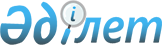 О внесении изменения в постановление Правительства Республики Казахстан от 5 октября 1998 года N 998
					
			Утративший силу
			
			
		
					Постановление Правительства Республики Казахстан от 10 февраля 1999 года N 106. Утратило силу - постановлением Правительства РК от 4 апреля 2005 г. N 297



      


Сноска. Утратило силу


 
 постановлением 
 


Правительства РК от 04.04.2005 N 297 (порядок введения в действие см.


 
 п. 2 


).



      Правительство Республики Казахстан постановляет: 



      1. Внести в постановление Правительства Республики Казахстан от 5 октября 1998 года № 998 
 P980998_ 
 "О некоторых мерах по закупке зерна и поддержке сельскохозяйственных товаропроизводителей" (САПП Республики Казахстан, 1998 г., № 35, ст. 319) следующее изменение: 



      в пункте 1 слова "до 30 января 1999 года" заменить словами "до 28 февраля 1999 года". 



      2. Настоящее постановление вступает в силу со дня подписания. 

        Премьер-Министр 



      Республики Казахстан

					© 2012. РГП на ПХВ «Институт законодательства и правовой информации Республики Казахстан» Министерства юстиции Республики Казахстан
				